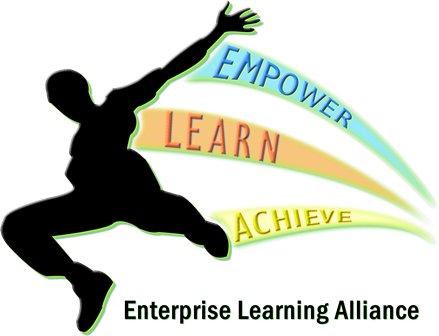 Pupil Voice Minutes Date/Time: 10.30- 11.15 9th May   2023Venue- TVia Email Attendees-  Southwood – G, A, LWestwood- BB, FG, JCNorthwood -  H R & M B Staff – Mrs Clay, Miss Clay, Mrs Silborn, Mrs Turner, Mrs Turner- --Item for discussionActions Previous Actions  Year 11 leavers Jumpers- HOCs to send in names, MC to Order Jumpers Student mentors (potentially WW yr 11's with NW yr 7/8) Pupils to organise in Centre SW to trial Mobile Afternoon Phone club – under strict rulesEnd of year celebrations to be organized by each centre Assigned students to become Bully busters to offer pupils support- Southwood to trialcompletedOutstandingCompleted but cancelled due to not following rules. On Going Did not go ahead due to lack of pupil interestSouthwood Requests and discussions Leavers Jumpers -  When will they be here before year 11’s leave?Lanyards for students - Blue Lanyards, students would like to have their own lanyards. Year 11 Leavers pictures-  Year 11's to have a picture in the hall, also they would like a picture of all students aswell. Keystage 3 students would like some more outdoor equipment e.g. Tennis , big games etc. Students also discussed bullying button on website and a very pleased that it is now in place. Leavers jumpers have been ordered and will arrive before the 30th June. SW Students to trial this in CentreAgreed Mrs Nixon to look at budget and requirements. MC to ChaseMC to ask NW to print Southwood HOC Southwood HOCNorthwood Centre Polo tops that are differentiated to key stage 4 (white or light blue).More interactive activities during lessons i.e. more flat pack/plug sockets.Northwood to Westwood transition such as class tasters/meet and greets. (This was proven a success for our mainstream pupils).PE mid-week at a leisure center or a whole school game of rounders.chocolate biscuits instead of plain at break.Hygiene box- deodorants for summer.This is not possible as the ELA has a uniform which is across all Centres. KS3 students are allowed to wear their own school uniform as an alternative. Northwood HOC to look into this Fantastic Idea which the SLT will take forwardHOC to look into HOC decision but MC concerned this is not a very health option. Fantastic Idea which the SLT will take forwardNorthwood HOCSLTNorthwood HOCSLTWestwood 14AOB